Администрация Дзержинского района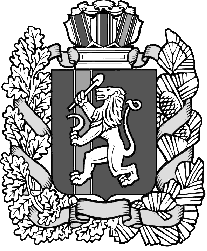 Красноярского краяПОСТАНОВЛЕНИЕс.Дзержинское16.01.2017										№ 6-п«О внесении изменений в постановление администрации Дзержинского района от 16.12.2016 г. № 467-п «Об утверждении Положения «Об оплате труда работников муниципального бюджетного учреждения «Комплексный центр социального обслуживания населения»» В соответствии с Трудовым кодексом Российской Федерации, пунктом 4 Закона Красноярского края от 09.12.2010 г. № 11-5397 «О наделении органов местного самоуправления  муниципальных районов и городских округов края отдельными государственными полномочиями в сфере социальной поддержки и социального обслуживания населения», руководствуясь ст. 33, 35 Устава района, ПОСТАНОВЛЯЮ:1. Внести в постановление администрации Дзержинского района от 16.12.2016 г. № 467-п «Об утверждении Положения «Об оплате труда работников муниципального бюджетного учреждения «Комплексный центр социального обслуживания населения»» следующие изменения:1.1. приложение № 1 и приложение № 2 к Положению об оплате труда работников муниципального учреждения социального обслуживания изложить в новой редакции согласно приложению №1, №2 соответственно, к настоящему постановлению.2. Постановление вступает в силу со дня его официального опубликования.3. Контроль за исполнением настоящего постановления возложить на заместителя главы района по общественно-политическим вопросам Ю.С. Гончарика.4. Постановление вступает в силу в день, следующий за днем официального опубликования.Глава района								Д.Н. АшаевПриложение №1к постановлению администрации районаот 16.01.2017 № 6-пПОКАЗАТЕЛИ (КРИТЕРИИ ОЦЕНКИ)РЕЗУЛЬТАТИВНОСТИ ТРУДА ДЛЯ УСТАНОВЛЕНИЯ РАБОТНИКАМ УЧРЕЖДЕНИЯ ВЫПЛАТ СТИМУЛИРУЮЩЕГО ХАРАКТЕРА  ЗА ВАЖНОСТЬ ВЫПОЛНЯЕМОЙ РАБОТЫ, СТЕПЕНЬ САМОСТОЯТЕЛЬНОСТИ И ОТВЕТСТВЕННОСТИ ПРИ ВЫПОЛНЕНИИ ПОСТАВЛЕННЫХ ЗАДАЧ ПО ИТОГАМ РАБОТЫ ЗА ОТЧЕТНЫЙ ПЕРИОД (КВАРТАЛ, МЕСЯЦ)Приложение №2к постановлению администрации районаот 16.01.2017 № 6-пПОКАЗАТЕЛИ (КРИТЕРИИ ОЦЕНКИ)ДЛЯ УСТАНОВЛЕНИЯ РАБОТНИКАМ УЧРЕЖДЕНИЯ ВЫПЛАТ ЗА КАЧЕСТВО ВЫПОЛНЯЕМЫХ РАБОТПО ИТОГАМ РАБОТЫ ЗА ОТЧЕТНЫЙ ПЕРИОД(КВАРТАЛ, МЕСЯЦ)ПоказателиИнтерпретация критерия оценкипоказателяКвалификационный уровеньКвалификационный уровеньПредельное количествобаллов для установления работнику выплат стимулирующегохарактера *Профессиональные квалификационные группы (далее – ПКГ) должностей работников, занятых в сфере  здравоохранения и предоставления социальных услуг» Профессиональные квалификационные группы (далее – ПКГ) должностей работников, занятых в сфере  здравоохранения и предоставления социальных услуг» Профессиональные квалификационные группы (далее – ПКГ) должностей работников, занятых в сфере  здравоохранения и предоставления социальных услуг» Профессиональные квалификационные группы (далее – ПКГ) должностей работников, занятых в сфере  здравоохранения и предоставления социальных услуг» Профессиональные квалификационные группы (далее – ПКГ) должностей работников, занятых в сфере  здравоохранения и предоставления социальных услуг»  ПКГ «Должности специалистов второго уровня, осуществляющих предоставление социальных услуг»( социальный работник) ПКГ «Должности специалистов второго уровня, осуществляющих предоставление социальных услуг»( социальный работник) ПКГ «Должности специалистов второго уровня, осуществляющих предоставление социальных услуг»( социальный работник) ПКГ «Должности специалистов второго уровня, осуществляющих предоставление социальных услуг»( социальный работник) ПКГ «Должности специалистов второго уровня, осуществляющих предоставление социальных услуг»( социальный работник)Применение современных    
методик, внедрение инновационных   
методов и технологий в    
реабилитационный процессРеализация запланированных мероприятий в полном объеме на удовлетворительном уровне (или с единичными (не свыше  3) замечаниями за отчетный период2 квалификационный уровень2 квалификационный уровень44ПКГ «Должности специалистов  третьего уровня, осуществляющих предоставление социальных услуг»ПКГ «Должности специалистов  третьего уровня, осуществляющих предоставление социальных услуг»ПКГ «Должности специалистов  третьего уровня, осуществляющих предоставление социальных услуг»ПКГ «Должности специалистов  третьего уровня, осуществляющих предоставление социальных услуг»ПКГ «Должности специалистов  третьего уровня, осуществляющих предоставление социальных услуг»Применение современных    
методик, внедрение инновационных   
методов и технологий в    
реабилитационный процесс, проявление систематической творческой активности  Реализация запланированных мероприятий за отчетный период в полном объеме на удовлетворительном уровне (с единичными (не свыше 3) замечаниями; проявление систематической творческой активности (проявление творческой активности только  в отдельных случаях)1 квалификационный уровень(специалист по социальной работе)6868Применение современных    
методик, внедрение инновационных   
методов и технологий в    
реабилитационный процесс, проявление систематической творческой активности  Реализация запланированных мероприятий за отчетный период в полном объеме на удовлетворительном уровне (с единичными (не свыше 3) замечаниями; проявление систематической творческой активности (проявление творческой активности только  в отдельных случаях)2 квалификационный уровень (специалист по реабилитации инвалидов)7474ПКГ «Должности руководителей в учреждениях, осуществляющих предоставление социальных услуг»(заведующий отделением)ПКГ «Должности руководителей в учреждениях, осуществляющих предоставление социальных услуг»(заведующий отделением)ПКГ «Должности руководителей в учреждениях, осуществляющих предоставление социальных услуг»(заведующий отделением)ПКГ «Должности руководителей в учреждениях, осуществляющих предоставление социальных услуг»(заведующий отделением)ПКГ «Должности руководителей в учреждениях, осуществляющих предоставление социальных услуг»(заведующий отделением)Применение современных    
методик, внедрение инновационных   
методов и технологий в    
реабилитационный процесс Реализация запланированных мероприятий за отчетный период в полном объеме на высоком уровне1 квалификационный уровень1 квалификационный уровень80Профессиональные квалификационные группы должностей работников культурыПрофессиональные квалификационные группы должностей работников культурыПрофессиональные квалификационные группы должностей работников культурыПрофессиональные квалификационные группы должностей работников культурыПрофессиональные квалификационные группы должностей работников культурыПКГ «Должности работников культуры среднего звена»(руководитель кружка)ПКГ «Должности работников культуры среднего звена»(руководитель кружка)ПКГ «Должности работников культуры среднего звена»(руководитель кружка)ПКГ «Должности работников культуры среднего звена»(руководитель кружка)ПКГ «Должности работников культуры среднего звена»(руководитель кружка)Проявление систематической творческой активности Реализация запланированных мероприятий за отчетный период без замечаний39Профессиональные квалификационные группы общеотраслевых должностей руководителей, специалистов и служащихПрофессиональные квалификационные группы общеотраслевых должностей руководителей, специалистов и служащихПрофессиональные квалификационные группы общеотраслевых должностей руководителей, специалистов и служащихПрофессиональные квалификационные группы общеотраслевых должностей руководителей, специалистов и служащихПрофессиональные квалификационные группы общеотраслевых должностей руководителей, специалистов и служащихПКГ «Общеотраслевые должности служащих третьего уровня» (бухгалтер)ПКГ «Общеотраслевые должности служащих третьего уровня» (бухгалтер)ПКГ «Общеотраслевые должности служащих третьего уровня» (бухгалтер)ПКГ «Общеотраслевые должности служащих третьего уровня» (бухгалтер)ПКГ «Общеотраслевые должности служащих третьего уровня» (бухгалтер)Обеспечение предоставления бюджетной отчетностиОсуществление качественно (без замечаний или с единичными замечаниями, пени, штрафы (3) в установленные сроки) оформление, ведение экономической , бухгалтерской документации, бюджетной и бухгалтерской отчетности по итогам работы за отчетный период 1 квалификационный уровень1 квалификационный уровень51Обеспечение предоставления бюджетной отчетностиОсуществление качественно (без замечаний или с единичными замечаниями, пени, штрафы (3) в установленные сроки) оформление, ведение экономической , бухгалтерской документации, бюджетной и бухгалтерской отчетности по итогам работы за отчетный период 2 квалификационный уровень2 квалификационный уровень56Обеспечение предоставления бюджетной отчетностиОсуществление качественно (без замечаний или с единичными замечаниями, пени, штрафы (3) в установленные сроки) оформление, ведение экономической , бухгалтерской документации, бюджетной и бухгалтерской отчетности по итогам работы за отчетный период 3 квалификационный уровень3 квалификационный уровень62Общеотраслевые должности руководителей, специалистов, служащих организационного, правового (юридического) профиляОбщеотраслевые должности руководителей, специалистов, служащих организационного, правового (юридического) профиляОбщеотраслевые должности руководителей, специалистов, служащих организационного, правового (юридического) профиляОбщеотраслевые должности руководителей, специалистов, служащих организационного, правового (юридического) профиляОбщеотраслевые должности руководителей, специалистов, служащих организационного, правового (юридического) профиляПКГ «Общеотраслевые должности служащих третьего уровня»(юристконсульт, специалист по кадрам)ПКГ «Общеотраслевые должности служащих третьего уровня»(юристконсульт, специалист по кадрам)ПКГ «Общеотраслевые должности служащих третьего уровня»(юристконсульт, специалист по кадрам)ПКГ «Общеотраслевые должности служащих третьего уровня»(юристконсульт, специалист по кадрам)ПКГ «Общеотраслевые должности служащих третьего уровня»(юристконсульт, специалист по кадрам)Обеспечение подготовки в соответствии с требованиями законодательства, локальных правовых актов учреждения (положений, приказов, регламентов, других документов) Качественный уровень (отсутствие или наличие единичных (до 3) удовлетворенных заявлений и исков в судах, обоснованных предписаний, замечаний, претензий, жалоб по итогам работы за отчетный период)1 квалификационный уровень1 квалификационный уровень51Обеспечение подготовки в соответствии с требованиями законодательства, локальных правовых актов учреждения (положений, приказов, регламентов, других документов) Качественный уровень (отсутствие или наличие единичных (до 3) удовлетворенных заявлений и исков в судах, обоснованных предписаний, замечаний, претензий, жалоб по итогам работы за отчетный период)2 квалификационный уровень2 квалификационный уровень56Обеспечение подготовки в соответствии с требованиями законодательства, локальных правовых актов учреждения (положений, приказов, регламентов, других документов) Качественный уровень (отсутствие или наличие единичных (до 3) удовлетворенных заявлений и исков в судах, обоснованных предписаний, замечаний, претензий, жалоб по итогам работы за отчетный период)3 квалификационный уровень3 квалификационный уровень62ПКГ «Должности служащих третьего уровня»(инженер-программист (программист))ПКГ «Должности служащих третьего уровня»(инженер-программист (программист))ПКГ «Должности служащих третьего уровня»(инженер-программист (программист))ПКГ «Должности служащих третьего уровня»(инженер-программист (программист))ПКГ «Должности служащих третьего уровня»(инженер-программист (программист))Соблюдение требований техники безопасности и охраны труда, соблюдение сроков подготовки профильной документации, обеспечение ее систематизации и сохранностиВыполнение требований техники безопасности и охраны труда (отсутствие или наличие единичных (не сыше трех зафиксированных документально) обоснованных предписаний контрольно-надзорных органов, претензий, замечаний, отсутствие случаев производственного травматизма по итогам работы за отчетный период)1 квалификационный уровень1 квалификационный уровень51Соблюдение требований техники безопасности и охраны труда, соблюдение сроков подготовки профильной документации, обеспечение ее систематизации и сохранностиВыполнение требований техники безопасности и охраны труда (отсутствие или наличие единичных (не сыше трех зафиксированных документально) обоснованных предписаний контрольно-надзорных органов, претензий, замечаний, отсутствие случаев производственного травматизма по итогам работы за отчетный период)2 квалификационный уровень2 квалификационный уровень56Соблюдение требований техники безопасности и охраны труда, соблюдение сроков подготовки профильной документации, обеспечение ее систематизации и сохранностиВыполнение требований техники безопасности и охраны труда (отсутствие или наличие единичных (не сыше трех зафиксированных документально) обоснованных предписаний контрольно-надзорных органов, претензий, замечаний, отсутствие случаев производственного травматизма по итогам работы за отчетный период)3 квалификационный уровень3 квалификационный уровень62ПКГ «Общеотраслевые должности служащих третьего уровня» (психолог) ПКГ «Общеотраслевые должности служащих третьего уровня» (психолог) ПКГ «Общеотраслевые должности служащих третьего уровня» (психолог) ПКГ «Общеотраслевые должности служащих третьего уровня» (психолог) ПКГ «Общеотраслевые должности служащих третьего уровня» (психолог) Обеспечение подготовки в соответствии с требованиями законодательства, локальных правовых актов учреждения (Положений, приказов, регламентов, других документов)Качественный уровень (отсутствие или наличие            единичных (до 3)                      удовлетворенных заявлений и исков в судах, обоснованных предписаний, замечаний,                      претензий, жалоб  по итогам работы за отчетный период)         1 квалификационный уровень1 квалификационный уровень51Профессиональные квалификационные группыобщеотраслевых профессий рабочих Профессиональные квалификационные группыобщеотраслевых профессий рабочих Профессиональные квалификационные группыобщеотраслевых профессий рабочих Профессиональные квалификационные группыобщеотраслевых профессий рабочих Профессиональные квалификационные группыобщеотраслевых профессий рабочих ПКГ «Общеотраслевые профессии рабочих первого уровня»(сторож (вахтер), рабочий по комплексному обслуживанию зданий, уборщик служебных помещений, дворник)ПКГ «Общеотраслевые профессии рабочих первого уровня»(сторож (вахтер), рабочий по комплексному обслуживанию зданий, уборщик служебных помещений, дворник)ПКГ «Общеотраслевые профессии рабочих первого уровня»(сторож (вахтер), рабочий по комплексному обслуживанию зданий, уборщик служебных помещений, дворник)ПКГ «Общеотраслевые профессии рабочих первого уровня»(сторож (вахтер), рабочий по комплексному обслуживанию зданий, уборщик служебных помещений, дворник)ПКГ «Общеотраслевые профессии рабочих первого уровня»(сторож (вахтер), рабочий по комплексному обслуживанию зданий, уборщик служебных помещений, дворник)Обеспечение сохранности технологического оборудования, хозяйственного инвентаря, своевременное выявление и устранение мелких неисправностей, соблюдение требований техники безопасности и охраны трудаОтсутствие или наличие единичных не более (3) замечаний со стороны руководителей структурных подразделений, отсутствие случаев производственного травматизма по итогам работы за отчетный период1 квалификационный уровень1 квалификационный уровень36ПКГ «Общеотраслевые профессии рабочих второго уровня»( водитель автомобиля;  водители специальных легковых автомобилей, автобусов, имеющие 1 класс, выполняющие важные (особо важные) работы  и ответственные работы (занятые перевозкой обслуживаемых в учреждениях социального обслуживания)ПКГ «Общеотраслевые профессии рабочих второго уровня»( водитель автомобиля;  водители специальных легковых автомобилей, автобусов, имеющие 1 класс, выполняющие важные (особо важные) работы  и ответственные работы (занятые перевозкой обслуживаемых в учреждениях социального обслуживания)ПКГ «Общеотраслевые профессии рабочих второго уровня»( водитель автомобиля;  водители специальных легковых автомобилей, автобусов, имеющие 1 класс, выполняющие важные (особо важные) работы  и ответственные работы (занятые перевозкой обслуживаемых в учреждениях социального обслуживания)ПКГ «Общеотраслевые профессии рабочих второго уровня»( водитель автомобиля;  водители специальных легковых автомобилей, автобусов, имеющие 1 класс, выполняющие важные (особо важные) работы  и ответственные работы (занятые перевозкой обслуживаемых в учреждениях социального обслуживания)ПКГ «Общеотраслевые профессии рабочих второго уровня»( водитель автомобиля;  водители специальных легковых автомобилей, автобусов, имеющие 1 класс, выполняющие важные (особо важные) работы  и ответственные работы (занятые перевозкой обслуживаемых в учреждениях социального обслуживания)Обеспечение сохранности технологического оборудования, хозяйственного инвентаря, своевременное выявление и устранение мелких неисправностей, соблюдение требований техники безопасности и охраны трудаОтсутствие или наличие единичных не более (2-3) замечаний со стороны руководителей структурных подразделений, отсутствие случаев производственного травматизма по итогам работы за отчетный период1 квалификационный уровень1 квалификационный уровень42Обеспечение сохранности технологического оборудования, хозяйственного инвентаря, своевременное выявление и устранение мелких неисправностей, соблюдение требований техники безопасности и охраны трудаОтсутствие или наличие единичных не более (2-3) замечаний со стороны руководителей структурных подразделений, отсутствие случаев производственного травматизма по итогам работы за отчетный период2 квалификационный уровень2 квалификационный уровень51Обеспечение сохранности технологического оборудования, хозяйственного инвентаря, своевременное выявление и устранение мелких неисправностей, соблюдение требований техники безопасности и охраны трудаОтсутствие или наличие единичных не более (2-3) замечаний со стороны руководителей структурных подразделений, отсутствие случаев производственного травматизма по итогам работы за отчетный период3 квалификационный уровень3 квалификационный уровень           56Обеспечение сохранности технологического оборудования, хозяйственного инвентаря, своевременное выявление и устранение мелких неисправностей, соблюдение требований техники безопасности и охраны трудаОтсутствие или наличие единичных не более (2-3) замечаний со стороны руководителей структурных подразделений, отсутствие случаев производственного травматизма по итогам работы за отчетный период4 квалификационный уровень4 квалификационный уровень68Должности, не предусмотренные ПКГ(специалист по охране труда)Должности, не предусмотренные ПКГ(специалист по охране труда)Должности, не предусмотренные ПКГ(специалист по охране труда)Должности, не предусмотренные ПКГ(специалист по охране труда)Должности, не предусмотренные ПКГ(специалист по охране труда)Соблюдение требований техники безопасности и охраны трудаВыполнение требований техники безопасности и охраны труда (отсутствие или наличие единичных (не свыше трех зафиксированных документально) обоснованных предписаний контрольно-надзорных органов, претензий, замечаний, отсутствие случаев производственного травматизма по итогам работы за отчетный период51ПоказателиПоказателиИнтерпретация критерия оценкипоказателяКвалификационный уровень Квалификационный уровень Предельное количествобаллов для установления выплат работникуПредельное количествобаллов для установления выплат работникуПрофессиональные квалификационные группы  ( далее ПКГ) должностей работников, занятых в сфере предоставления социальных услуг» Профессиональные квалификационные группы  ( далее ПКГ) должностей работников, занятых в сфере предоставления социальных услуг» Профессиональные квалификационные группы  ( далее ПКГ) должностей работников, занятых в сфере предоставления социальных услуг» Профессиональные квалификационные группы  ( далее ПКГ) должностей работников, занятых в сфере предоставления социальных услуг» Профессиональные квалификационные группы  ( далее ПКГ) должностей работников, занятых в сфере предоставления социальных услуг» Профессиональные квалификационные группы  ( далее ПКГ) должностей работников, занятых в сфере предоставления социальных услуг» Профессиональные квалификационные группы  ( далее ПКГ) должностей работников, занятых в сфере предоставления социальных услуг»  ПКГ «Должности специалистов второго уровня, осуществляющих предоставление социальных услуг»(социальный работник) ПКГ «Должности специалистов второго уровня, осуществляющих предоставление социальных услуг»(социальный работник) ПКГ «Должности специалистов второго уровня, осуществляющих предоставление социальных услуг»(социальный работник) ПКГ «Должности специалистов второго уровня, осуществляющих предоставление социальных услуг»(социальный работник) ПКГ «Должности специалистов второго уровня, осуществляющих предоставление социальных услуг»(социальный работник) ПКГ «Должности специалистов второго уровня, осуществляющих предоставление социальных услуг»(социальный работник) ПКГ «Должности специалистов второго уровня, осуществляющих предоставление социальных услуг»(социальный работник) Соответствие оказанных   
государственных социальных услуг       
стандартам качества         
государственных услуг, соблюдение принципов этики        Соответствие оказанных   
государственных социальных услуг       
стандартам качества         
государственных услуг, соблюдение принципов этики       Отсутствие или наличие единичных (до 3) обоснованных жалоб клиентов,  замечаний за отчетный период2 квалификационный уровень2 квалификационный уровень6666ПКГ «Должности специалистов  третьего уровня,осуществляющих предоставление социальных услуг»ПКГ «Должности специалистов  третьего уровня,осуществляющих предоставление социальных услуг»ПКГ «Должности специалистов  третьего уровня,осуществляющих предоставление социальных услуг»ПКГ «Должности специалистов  третьего уровня,осуществляющих предоставление социальных услуг»ПКГ «Должности специалистов  третьего уровня,осуществляющих предоставление социальных услуг»ПКГ «Должности специалистов  третьего уровня,осуществляющих предоставление социальных услуг»ПКГ «Должности специалистов  третьего уровня,осуществляющих предоставление социальных услуг»Соответствие оказанных   
государственных социальных услуг       
стандартам качества         
государственных услуг, соблюдение принципов этики       Соответствие оказанных   
государственных социальных услуг       
стандартам качества         
государственных услуг, соблюдение принципов этики       Отсутствие или наличие единичных (до 2) обоснованных жалоб клиентов,  замечаний за отчетный период1 квалификационный уровень(специалист по социальной работе)1 квалификационный уровень(специалист по социальной работе)102102Соответствие оказанных   
государственных социальных услуг       
стандартам качества         
государственных услуг, соблюдение принципов этики       Соответствие оказанных   
государственных социальных услуг       
стандартам качества         
государственных услуг, соблюдение принципов этики       Отсутствие или наличие единичных (до 2) обоснованных жалоб клиентов,  замечаний за отчетный период 2 квалификационный уровень (специалист по реабилитации инвалидов) 2 квалификационный уровень (специалист по реабилитации инвалидов)111111ПКГ «Должности руководителей в учреждениях, осуществляющих предоставление социальных услуг»(заведующий отделением)ПКГ «Должности руководителей в учреждениях, осуществляющих предоставление социальных услуг»(заведующий отделением)ПКГ «Должности руководителей в учреждениях, осуществляющих предоставление социальных услуг»(заведующий отделением)ПКГ «Должности руководителей в учреждениях, осуществляющих предоставление социальных услуг»(заведующий отделением)ПКГ «Должности руководителей в учреждениях, осуществляющих предоставление социальных услуг»(заведующий отделением)ПКГ «Должности руководителей в учреждениях, осуществляющих предоставление социальных услуг»(заведующий отделением)ПКГ «Должности руководителей в учреждениях, осуществляющих предоставление социальных услуг»(заведующий отделением)Соответствие оказанных   
государственных социальных услуг       
стандартам качества         
государственных услуг, соблюдение принципов этики       Соответствие оказанных   
государственных социальных услуг       
стандартам качества         
государственных услуг, соблюдение принципов этики       Отсутствие или наличие единичных (до 2) обоснованных жалоб клиентов,  замечаний за отчетный период1 квалификационный уровень1 квалификационный уровень120120Профессиональная квалификационные группы  должностейработников культурыПрофессиональная квалификационные группы  должностейработников культурыПрофессиональная квалификационные группы  должностейработников культурыПрофессиональная квалификационные группы  должностейработников культурыПрофессиональная квалификационные группы  должностейработников культурыПрофессиональная квалификационные группы  должностейработников культурыПрофессиональная квалификационные группы  должностейработников культурыПКГ «Должности работников культуры среднего звена»(руководитель кружка)ПКГ «Должности работников культуры среднего звена»(руководитель кружка)ПКГ «Должности работников культуры среднего звена»(руководитель кружка)ПКГ «Должности работников культуры среднего звена»(руководитель кружка)ПКГ «Должности работников культуры среднего звена»(руководитель кружка)ПКГ «Должности работников культуры среднего звена»(руководитель кружка)ПКГ «Должности работников культуры среднего звена»(руководитель кружка)Организация и проведение культурно-массовых мероприятий на высоком уровнеОрганизация и проведение культурно-массовых мероприятий на высоком уровнеОтсутствие или наличие (до 2) обоснованных  претензий (жалоб), замечаний зафиксированных документально по итогам работы за отчетный период6363Профессиональные квалификационные группы общеотраслевых  должностей руководителей, специалистов, служащихПрофессиональные квалификационные группы общеотраслевых  должностей руководителей, специалистов, служащихПрофессиональные квалификационные группы общеотраслевых  должностей руководителей, специалистов, служащихПрофессиональные квалификационные группы общеотраслевых  должностей руководителей, специалистов, служащихПрофессиональные квалификационные группы общеотраслевых  должностей руководителей, специалистов, служащихПрофессиональные квалификационные группы общеотраслевых  должностей руководителей, специалистов, служащихПрофессиональные квалификационные группы общеотраслевых  должностей руководителей, специалистов, служащих		 ПКГ «Общеотраслевые должности служащих третьего уровня»(бухгалтер)		 ПКГ «Общеотраслевые должности служащих третьего уровня»(бухгалтер)		 ПКГ «Общеотраслевые должности служащих третьего уровня»(бухгалтер)		 ПКГ «Общеотраслевые должности служащих третьего уровня»(бухгалтер)		 ПКГ «Общеотраслевые должности служащих третьего уровня»(бухгалтер)		 ПКГ «Общеотраслевые должности служащих третьего уровня»(бухгалтер)		 ПКГ «Общеотраслевые должности служащих третьего уровня»(бухгалтер)Обеспечение высокого качества работы при ведении бюджетной, бухгалтерской и экономической документации, отчетности                  Обеспечение высокого качества работы при ведении бюджетной, бухгалтерской и экономической документации, отчетности                  Отсутствие или наличие            единичных (до 3)                      замечаний по итогам работы за отчетный период                      1 квалификационный уровень1 квалификационный уровень7777Обеспечение высокого качества работы при ведении бюджетной, бухгалтерской и экономической документации, отчетности                  Обеспечение высокого качества работы при ведении бюджетной, бухгалтерской и экономической документации, отчетности                  Отсутствие или наличие            единичных (до 3)                      замечаний по итогам работы за отчетный период                      2 квалификационный уровень2 квалификационный уровень8484Обеспечение высокого качества работы при ведении бюджетной, бухгалтерской и экономической документации, отчетности                  Обеспечение высокого качества работы при ведении бюджетной, бухгалтерской и экономической документации, отчетности                  Отсутствие или наличие            единичных (до 3)                      замечаний по итогам работы за отчетный период                      3 квалификационный уровень3 квалификационный уровень9393ПКГ «Общеотраслевые должности служащих третьего уровня»(юрисконсульт, специалист по кадрам)ПКГ «Общеотраслевые должности служащих третьего уровня»(юрисконсульт, специалист по кадрам)ПКГ «Общеотраслевые должности служащих третьего уровня»(юрисконсульт, специалист по кадрам)ПКГ «Общеотраслевые должности служащих третьего уровня»(юрисконсульт, специалист по кадрам)ПКГ «Общеотраслевые должности служащих третьего уровня»(юрисконсульт, специалист по кадрам)ПКГ «Общеотраслевые должности служащих третьего уровня»(юрисконсульт, специалист по кадрам)ПКГ «Общеотраслевые должности служащих третьего уровня»(юрисконсульт, специалист по кадрам)Обеспечение качества      
выполняемых работ в части   
подготовки и отработки      
договоров и прочих          
локальных правых актов и документов Обеспечение качества      
выполняемых работ в части   
подготовки и отработки      
договоров и прочих          
локальных правых актов и документов Отсутствие или наличие            единичных (до 3)                      судебных споров,                       предписаний, замечаний,                      претензий, жалоб       по итогам работы за отчетный период  1 квалификационный уровень1 квалификационный уровень7777Обеспечение качества      
выполняемых работ в части   
подготовки и отработки      
договоров и прочих          
локальных правых актов и документов Обеспечение качества      
выполняемых работ в части   
подготовки и отработки      
договоров и прочих          
локальных правых актов и документов Отсутствие или наличие            единичных (до 3)                      судебных споров,                       предписаний, замечаний,                      претензий, жалоб       по итогам работы за отчетный период  2 квалификационный уровень2 квалификационный уровень8484Обеспечение качества      
выполняемых работ в части   
подготовки и отработки      
договоров и прочих          
локальных правых актов и документов Обеспечение качества      
выполняемых работ в части   
подготовки и отработки      
договоров и прочих          
локальных правых актов и документов Отсутствие или наличие            единичных (до 3)                      судебных споров,                       предписаний, замечаний,                      претензий, жалоб       по итогам работы за отчетный период  3 квалификационный уровень3 квалификационный уровень9393ПКГ «Общеотраслевые должности служащих третьего уровня»                                                  (инженер- программист (программист))ПКГ «Общеотраслевые должности служащих третьего уровня»                                                  (инженер- программист (программист))ПКГ «Общеотраслевые должности служащих третьего уровня»                                                  (инженер- программист (программист))ПКГ «Общеотраслевые должности служащих третьего уровня»                                                  (инженер- программист (программист))ПКГ «Общеотраслевые должности служащих третьего уровня»                                                  (инженер- программист (программист))ПКГ «Общеотраслевые должности служащих третьего уровня»                                                  (инженер- программист (программист))ПКГ «Общеотраслевые должности служащих третьего уровня»                                                  (инженер- программист (программист))Обеспечение качества выполняемых работ в части соблюдения требований техники безопасности и охраны труда, обеспечения безаварийной, бесперебойной работы систем жизнеобеспечения учрежденияОбеспечение качества выполняемых работ в части соблюдения требований техники безопасности и охраны труда, обеспечения безаварийной, бесперебойной работы систем жизнеобеспечения учрежденияОтсутствие или единичные замечания (до 3)  по итогам работы за отчетный период1 квалификационный уровень1 квалификационный уровень7171Обеспечение качества выполняемых работ в части соблюдения требований техники безопасности и охраны труда, обеспечения безаварийной, бесперебойной работы систем жизнеобеспечения учрежденияОбеспечение качества выполняемых работ в части соблюдения требований техники безопасности и охраны труда, обеспечения безаварийной, бесперебойной работы систем жизнеобеспечения учрежденияОтсутствие или единичные замечания (до 3)  по итогам работы за отчетный период 2 квалификационный уровень 2 квалификационный уровень7878ПКГ «Общеотраслевые должности  служащих третьего уровня» (психолог)ПКГ «Общеотраслевые должности  служащих третьего уровня» (психолог)ПКГ «Общеотраслевые должности  служащих третьего уровня» (психолог)ПКГ «Общеотраслевые должности  служащих третьего уровня» (психолог)ПКГ «Общеотраслевые должности  служащих третьего уровня» (психолог)ПКГ «Общеотраслевые должности  служащих третьего уровня» (психолог)ПКГ «Общеотраслевые должности  служащих третьего уровня» (психолог)Соответствие оказанных государственных социальных услуг стандартам качества государственных услуг, соблюдение принципов этикиСоответствие оказанных государственных социальных услуг стандартам качества государственных услуг, соблюдение принципов этикиОтсутствие или наличие единичных (до 2) обоснованных жалоб,  замечаний за отчетный период1 квалификационный уровень 1 квалификационный уровень 7171Профессиональные квалификационные группы общеотраслевых профессий рабочих Профессиональные квалификационные группы общеотраслевых профессий рабочих Профессиональные квалификационные группы общеотраслевых профессий рабочих Профессиональные квалификационные группы общеотраслевых профессий рабочих Профессиональные квалификационные группы общеотраслевых профессий рабочих Профессиональные квалификационные группы общеотраслевых профессий рабочих Профессиональные квалификационные группы общеотраслевых профессий рабочих ПКГ «Общеотраслевые профессии рабочих первого уровня»(сторож (вахтер), рабочий по комплексному обслуживанию зданий, уборщик служебных помещений, дворник)ПКГ «Общеотраслевые профессии рабочих первого уровня»(сторож (вахтер), рабочий по комплексному обслуживанию зданий, уборщик служебных помещений, дворник)ПКГ «Общеотраслевые профессии рабочих первого уровня»(сторож (вахтер), рабочий по комплексному обслуживанию зданий, уборщик служебных помещений, дворник)ПКГ «Общеотраслевые профессии рабочих первого уровня»(сторож (вахтер), рабочий по комплексному обслуживанию зданий, уборщик служебных помещений, дворник)ПКГ «Общеотраслевые профессии рабочих первого уровня»(сторож (вахтер), рабочий по комплексному обслуживанию зданий, уборщик служебных помещений, дворник)ПКГ «Общеотраслевые профессии рабочих первого уровня»(сторож (вахтер), рабочий по комплексному обслуживанию зданий, уборщик служебных помещений, дворник)ПКГ «Общеотраслевые профессии рабочих первого уровня»(сторож (вахтер), рабочий по комплексному обслуживанию зданий, уборщик служебных помещений, дворник)Обеспечение качества выполняемых работ в части сохранности технологического оборудования, хозяйственного инвентаря, своевременного выявления и устранения мелких неисправностей, соблюдения требований техники безопасности и охраны трудаОбеспечение качества выполняемых работ в части сохранности технологического оборудования, хозяйственного инвентаря, своевременного выявления и устранения мелких неисправностей, соблюдения требований техники безопасности и охраны трудаОтсутствие или наличие единичных не более (2-3) замечаний со стороны руководителей структурных подразделений, отсутствие случаев производственного травматизма по итогам работы за отчетный период1 квалификационный уровень541 квалификационный уровень541 квалификационный уровень541 квалификационный уровень54ПКГ «Общеотраслевые профессии рабочих второго уровня»(водитель автомобиля;  водители специальных легковых автомобилей, автобусов, имеющие 1 класс, выполняющие важные (особо важные) работы  и ответственные работы (занятые перевозкой обслуживаемых в учреждениях социального обслуживания)ПКГ «Общеотраслевые профессии рабочих второго уровня»(водитель автомобиля;  водители специальных легковых автомобилей, автобусов, имеющие 1 класс, выполняющие важные (особо важные) работы  и ответственные работы (занятые перевозкой обслуживаемых в учреждениях социального обслуживания)ПКГ «Общеотраслевые профессии рабочих второго уровня»(водитель автомобиля;  водители специальных легковых автомобилей, автобусов, имеющие 1 класс, выполняющие важные (особо важные) работы  и ответственные работы (занятые перевозкой обслуживаемых в учреждениях социального обслуживания)ПКГ «Общеотраслевые профессии рабочих второго уровня»(водитель автомобиля;  водители специальных легковых автомобилей, автобусов, имеющие 1 класс, выполняющие важные (особо важные) работы  и ответственные работы (занятые перевозкой обслуживаемых в учреждениях социального обслуживания)ПКГ «Общеотраслевые профессии рабочих второго уровня»(водитель автомобиля;  водители специальных легковых автомобилей, автобусов, имеющие 1 класс, выполняющие важные (особо важные) работы  и ответственные работы (занятые перевозкой обслуживаемых в учреждениях социального обслуживания)ПКГ «Общеотраслевые профессии рабочих второго уровня»(водитель автомобиля;  водители специальных легковых автомобилей, автобусов, имеющие 1 класс, выполняющие важные (особо важные) работы  и ответственные работы (занятые перевозкой обслуживаемых в учреждениях социального обслуживания)ПКГ «Общеотраслевые профессии рабочих второго уровня»(водитель автомобиля;  водители специальных легковых автомобилей, автобусов, имеющие 1 класс, выполняющие важные (особо важные) работы  и ответственные работы (занятые перевозкой обслуживаемых в учреждениях социального обслуживания)Обеспечение качества выполняемых работ в части сохранности закрепленного транспорта, в том числе автомобильного (легкового, грузового, автобусов), технологического оборудования,соблюдения требований техники безопасности и охраны трудаОбеспечение качества выполняемых работ в части сохранности закрепленного транспорта, в том числе автомобильного (легкового, грузового, автобусов), технологического оборудования,соблюдения требований техники безопасности и охраны трудаОтсутствие или наличие единичных не более (2-3) замечаний со стороны руководителей структурных подразделений, отсутствие случаев производственного травматизма по итогам работы за отчетный период1 квалификационный уровень1 квалификационный уровень           63           63Обеспечение качества выполняемых работ в части сохранности закрепленного транспорта, в том числе автомобильного (легкового, грузового, автобусов), технологического оборудования,соблюдения требований техники безопасности и охраны трудаОбеспечение качества выполняемых работ в части сохранности закрепленного транспорта, в том числе автомобильного (легкового, грузового, автобусов), технологического оборудования,соблюдения требований техники безопасности и охраны трудаОтсутствие или наличие единичных не более (2-3) замечаний со стороны руководителей структурных подразделений, отсутствие случаев производственного травматизма по итогам работы за отчетный период2 квалификационный уровень2 квалификационный уровень7777Обеспечение качества выполняемых работ в части сохранности закрепленного транспорта, в том числе автомобильного (легкового, грузового, автобусов), технологического оборудования,соблюдения требований техники безопасности и охраны трудаОбеспечение качества выполняемых работ в части сохранности закрепленного транспорта, в том числе автомобильного (легкового, грузового, автобусов), технологического оборудования,соблюдения требований техники безопасности и охраны трудаОтсутствие или наличие единичных не более (2-3) замечаний со стороны руководителей структурных подразделений, отсутствие случаев производственного травматизма по итогам работы за отчетный период3 квалификационный уровень3 квалификационный уровень8484Обеспечение качества выполняемых работ в части сохранности закрепленного транспорта, в том числе автомобильного (легкового, грузового, автобусов), технологического оборудования,соблюдения требований техники безопасности и охраны трудаОбеспечение качества выполняемых работ в части сохранности закрепленного транспорта, в том числе автомобильного (легкового, грузового, автобусов), технологического оборудования,соблюдения требований техники безопасности и охраны трудаОтсутствие или наличие единичных не более (2-3) замечаний со стороны руководителей структурных подразделений, отсутствие случаев производственного травматизма по итогам работы за отчетный период4 квалификационный уровень4 квалификационный уровень102102Должности, не предусмотренные ПКГ(специалист по охране труда)Должности, не предусмотренные ПКГ(специалист по охране труда)Должности, не предусмотренные ПКГ(специалист по охране труда)Должности, не предусмотренные ПКГ(специалист по охране труда)Должности, не предусмотренные ПКГ(специалист по охране труда)Должности, не предусмотренные ПКГ(специалист по охране труда)Должности, не предусмотренные ПКГ(специалист по охране труда)Должности, не предусмотренные ПКГ(специалист по охране труда)Обеспечение качества выполняемых работ в части соблюдения требований техники безопасности и охраны труда, обеспечения безаварийной, бесперебойной работы систем жизнеобеспечения учреждения, ведение учета и контроля товарно-материальных ценностей, материальных запасовОтсутствие или наличие единичных (не свыше трех зафиксированных документально) замечаний, предписаний контрольно-надзорных органов, отсутствие случаев производственного травматизма по итогам работы за отчетный периодОтсутствие или наличие единичных (не свыше трех зафиксированных документально) замечаний, предписаний контрольно-надзорных органов, отсутствие случаев производственного травматизма по итогам работы за отчетный периодОтсутствие или наличие единичных (не свыше трех зафиксированных документально) замечаний, предписаний контрольно-надзорных органов, отсутствие случаев производственного травматизма по итогам работы за отчетный период7777